Information über JugendcoachingLiebe Schülerin, lieber Schüler!Jugendcoaching ist ein kostenloses Beratungsangebot und kann freiwillig in Anspruch genommen werden. Im Jugendcoaching besprechen wir die momentane Situation, wir klären Unterstützungsmöglichkeiten und versuchen Lösungsideen zu erarbeiten. Die Gespräche sind vertraulich und finden im Allgemeinen in der Schule statt. Wenn du möchtest, gibt es auch die Möglichkeit, sich außerhalb der Schule oder im online-chat zu treffen.  Genauere Informationen findest du unter www.neba.at/jugendcoachingBitte melde dich mit diesem Formular an. Deine Daten werden vertraulich an den Jugendcoach deiner Schule weitergegeben. Wir melden uns dann gerne bei dir! Name: __________________________________________________________Schule und Klasse: _______________________________________________Deine Telefonnummer: ___________________________________________Deine Emailadresse: ______________________________________________………………………………………………………………………………………………………………………………Ort, Datum					UnterschriftLass das Formular deinem Klassenvorstand zukommen oder melde dich direkt bei deinem Jugendcoach Marlies König m.koenig@integration-noe.at0699/13233974Du kannst dich auch online anmelden unter: https://bit.ly/jucoanmeldungOder per QR Code: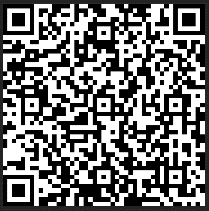 